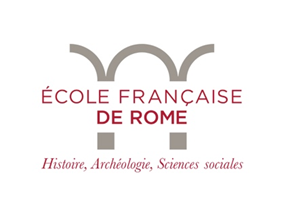 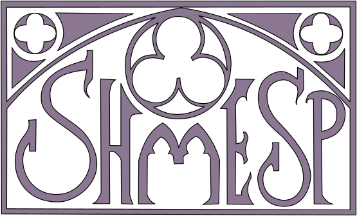 SOCIÉTÉ DES HISTORIENS MÉDIÉVISTESDE L’ENSEIGNEMENT SUPÉRIEUR PUBLICBibliothèque Halphen17, rue de la Sorbonne, 75005 Parishttp://www.shmesp.fr/ ; secretariat@shmesp.fr Bulletin d’inscription à renvoyer avant le 15/03/2022, en priorité par mail à tresorier@shmesp.fr, ou par courrier à Stéphane PéquignotEcole pratique des hautes études45-47 rue des Ecoles 75005 ParisPrénom et nom : …………………………………………………………………………………Adresse :Mail : …………………………………………………………………………………assistera au 53e congrès de la SHMESP      Seul-e					Accompagné-e par …………………………										(prénom et nom)Repas :Si vous suivez un régime alimentaire particulier ou si vous présentez une allergie alimentaire, merci de le préciser ici: ..................................................................................Les frais d'inscription s'élèvent à 75 € par personne (tarif unique). Ce montant comprend les déjeuners du vendredi et du samedi midi, le banquet du samedi soir, ainsi que l’excursion du dimanche (car, visites, repas du midi).Le règlement des frais d’inscription peut être effectué de deux manières : De préférence, par virement bancaire sur le compte de la SHMESP : Nom : Société des Historiens Médiévistes Banque : Caisse d'Épargne Île-de-France Agence : Paris-Pernety IBAN : FR76 1751 5900 0008 0019 9206 145 BIC : CEPAFRPP751Merci de préciser votre nom dans le champ "objet" (ou équivalent) ainsi que "Congrès Rome 2022" afin de faciliter l’identification du virement sur les relevés de compte.En cas d’impossibilité d’effectuer un virement bancaire, par chèque, libellé à I'ordre de la SHMESP, envoyé au trésorier : Stéphane PéquignotEcole pratique des Hautes études45-47 rue des Ecoles 75005 Paris.Le logement à Rome (voir la liste des hôtels dans le livret du congrès), le voyage et les dîners des jeudi et vendredi soirs restent à la charge de chaque participant.La date limite de rétractation est le 1er avril 2022 ; après cette date, les frais d’inscription ne seront pas remboursés, sauf en cas d’empêchement pour cause de COVID.À ................................................, le  Signature : « Succéder au Moyen-Âge »53e congrès de la SHMESP, Rome, 26 – 29 mai 2022Sera présent-e la/les journée(s) du/des :      Jeudi 26 mai                    Samedi 28 mai      Vendredi 27 mai              Dimanche 29 mai (excursion à Subiaco)Déjeuner du vendredi 26 mai  :      1 personne           2 personnes            Ne participera pasDéjeuner du samedi 27 mai :      1 personne           2 personnes            Ne participera pasBanquet du samedi 28 mai :      1 personne           2 personnes            Ne participera pasDéjeuner du dimanche 29 mai (excursion à Subiaco) :      1 personne           2 personnes            Ne participera pas